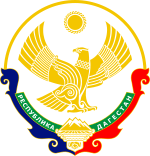 МИНИСТЕРСТВО КУЛЬТУРЫ РЕСПУБЛИКИ ДАГЕСТАНГОСУДАРСТВЕННОЕ БЮДЖЕТНОЕ ПРОФЕССИОНАЛЬНОЕ ОБРАЗОВАТЕЛЬНОЕ УЧРЕЖДЕНИЕ    РЕСПУБЛИКИ ДАГЕСТАН «ДАГЕСТАНСКОЕ ХУДОЖЕСТВЕННОЕ УЧИЛИЩЕ им. М. А. ДЖЕМАЛА»(ГБПОУ РД  «Дагестанское художественное училище им.М.А.Джемала»)ул. Ирчи Казака, дом 14, Махачкала, РД, 367030 Телефон:  (8722) 62 49 75, 62 49 06 Факс: (8722) 62 48 11E-mail:dhu568@rambler.ru ОКПО 70497143 , ОГРН 1040502522719, ИНН/КПП 0561050350/057101001 Свид.аккр.№ 6633 от 24 мая 2017 г.Отчет по самообследованиюГБПОУ РД  «Дагестанское художественное училище им. М.А. Джемала»за 2020 учебный год1.Система управления.Организационно-правовое обеспечение образовательной деятельности.        Государственное бюджетное профессиональное образовательное учреждениеРеспублики Дагестан «Дагестанское художественное училище им. М.А. Джемала» - некоммерческая организация, осуществляющая свою деятельность в сфере изобразительного и  прикладных видов искусств и  культуры,  и являющаяся образовательным учреждением (образовательной организацией) среднего профессионального образования. Учредитель: Министерство культуры Республики Дагестан.Дагестанское художественное училище основано в 1959 году.В 1961 году училищу было присвоено имя Дагестанского художника Муэдина Араби Джемала.В соответствии с постановлением Правительства РД от 28.11.2008г. № 388 «Вопросы Министерства культуры РД» и постановлением Правительства РД от 10. 07. 2014 г., № 319 « О внесении изменений в наименования государственных бюджетных образовательных учреждений РД, подведомственных Министерству культуры РД, внесены изменения в устав ГБОУ СПО «ДХУ им. М. А. Джемала». Позиция ГБОУ СПО «ДХУ им. М. А. Джемала» заменена позицией: Государственное бюджетное профессиональное образовательное учреждение РД «Дагестанское художественное училище им. М.А. Джемала».Сокращенное официальное наименование Учреждения: ГБПОУ РД «Дагестанское художественное училище им. М.А. Джемала».Юридический адрес (местонахождение) Учреждения: 367030,Республика Дагестан, город Махачкала, ул. Ирчи Казака, д. 14.Свидетельство о государственной аккредитации выдано Министерством образования и науки РД.Регистрационный № 6633 от 24 мая 2017 года. Срок действия свидетельства до 24 мая 2023 года.Лицензия бессрочная. № 7828 от 2 декабря 2014 года.Структурные подразделения училища осуществляют свою деятельность в соответствии с его Уставом, положениями об их деятельности и утвержденными в установленном порядке планами работы на учебный год. Взаимодействие подразделений училища обеспечивается соответствующими локальными актами и средствами оперативного управления.Педагогическим советом училища координируется и контролируется учебная, методическая, воспитательная и производственная деятельность училища. В состав педагогического совета входят преподаватели, методист, мастер производственного обучения, библиотекарь, принимающие непосредственное участие в обучении и воспитании студентов.На педагогических советах обсуждаются научно-методические материалы, документация, регламентирующие деятельность учебного заведения, заслушиваются отчеты о работе библиотеки, цикловых комиссий, заведующих кабинетами, творческие отчеты преподавателей и т.д.Непосредственное управление деятельностью училища осуществляет директор – Камбулатов М.Г.В структуре управления образовательного учреждения работают 2 заместителя директора, отвечающие за свои направления.По учебной работе –Гусейнова Н.А.По воспитательной работе – Шамсудинова Г.А.Для координации и обеспечения коллегиальности в решении вопросов учебно-методической и воспитательной работ, совершенствования качества обучения, методического обеспечения образовательного процесса и повышения педагогического мастерства в училище действует методический совет и 2 предметно-цикловые комиссии:комиссия общеобразовательных, гуманитарных и социально-экономических дисциплин – председатель цикловой комиссии Гарунова Е.О.комиссия специальных дисциплин – председатель цикловой комиссии Джачаев А.А..Цикловые комиссии направляют и координируют методическую работу в училище. На их заседаниях рассматриваются вопросы состояния методической работы по различным направлениям, планирования педагогической нагрузки, организация самостоятельной работы студентов, взаимопосещаемости преподавателями занятий, проведения открытых уроков, применения технических средств обучения, учета межпредметных связей, применения различных форм тестового контроля, внедрения активных методов обучения и другие.В структуре училища три отделения - по 6 специальностям (очные), учебная часть, библиотека с читальным залом, административно – хозяйственное подразделение.Структурные подразделения осуществляют свою деятельность на основе разработанных положений, утвержденных директором училища. Непосредственное управление деятельностью училища осуществляет директор Камбулатов М.Г. Деятельность училища по реализации образовательных программ среднего профессионального образования регулируется Уставом, приказами и распоряжениями директора, решениями Педагогического совета, а также локальными нормативными актами, которые принимаются Педагогическим советом или Общим собранием трудового коллектива и затем, утверждаются директором в порядке, установленном законодательством Российской Федерации и Уставом. В училище разработаны и утверждены нормативно-правовые акты.Приоритет училища - подготовка профессионально компетентного, конкурентоспособного и инициативного специалиста, способного к саморазвитию и самореализации; сохранение физического, психического и нравственного здоровья студентов и воспитание гармонически развитой личности, обладающей социальной культурой, высокой гражданственностью и чувством патриотизма. Укрепление статуса учебного заведения.Политика училища в области качества образования заключается в следующем:- постоянное изучение требований потребителей к качеству подготовки специалистов;- достижение поставленных целей посредством выделения основных и вспомогательных процессов, четкого планирования; установления измеримых показателей ресурсного обеспечения процессов, мониторинга и их непрерывного улучшения;- совершенствование информационной системы управления училища;- создание руководством училища условий, необходимых для достижения стратегических и практических целей посредством обеспечения своих сотрудников поддержкой и необходимыми ресурсами.Управление училищем, как системой, строится посредством эффективного использования ресурсов, развития материально-технической базы, повышения уровня преподавания и квалификации педагогических кадров.Политика в области качества реализуется на всех уровнях управления, регулярно подвергается анализу со стороны руководства.Основной стратегической целью развития училища в соответствии с Программой развития является повышение социальной эффективности образовательной деятельности на основе создания условий для индивидуализации образования и использования инновационных механизмов социализации.Цели программы развития училища 1. Создание организационных, методических условий и социокультурной среды для обеспечения качественной подготовки специалистов, для реализации обучающимися своего позитивного социального и культурного потенциала;2.  Создание эффективного рынка образовательных услуг;3. Подготовка высококвалифицированных специалистов, способных к профессиональному росту и профессиональной мобильности в условиях информатизации общества и развития системы сотрудничества;4. Развитие системы непрерывного профессионального образования в интересах формирования гармонично развитой, социально активной, творческой личности;5. Создание условий для индивидуализации образования и использования инновационных механизмов социализации.Основные задачи:- качественное обновление содержания образования на основе компетентностного подхода, реализации ФГОС СПО по специальностям и профессиям, преподаваемым в училище;- развитие комплексной системы оценки качества образования;- повышение качества предоставляемых образовательных услуг и его мониторинг;- внедрение современных педагогических технологий в соответствии с требованиями ФГОС;- расширение спектра предоставляемых образовательных услуг через введение новых специальностей, профессий, дополнительных образовательных программ;- информатизация образовательного процесса;- модернизация материальной базы училища, обеспечение  учебных кабинетов, компьютерной и мультимедийной техникой;- освоение  обучения по индивидуальному учебному плану;- создание системы мониторинга трудоустройства выпускников, развитие службы содействия трудоустройству выпускников;- формирование положительного имиджа училища;- создание воспитательной концепции училища, удовлетворяющей требованиям ФГОС;- создание оптимальной воспитательной среды училища, способствующей формированию здорового мировоззрения, высоконравственных убеждений, уверенности в завтрашнем дне у студентов училища; создание условий для работы кружков, секций, для развития студенческого самоуправления;- завершение создания современной нормативной, учебно-планирующей документации и учебно-методического обеспечения учебных дисциплин и профессиональных модулей в соответствии с ФГОС;-  повышение уровня методического мастерства преподавателей;- проведение конкурсов профессионального мастерства, мастер-классов, выставок, олимпиад на базе училища и участие в конкурсах, олимпиадах городского и регионального и общероссийского уровней;- организация повышения квалификации и профессиональной переподготовки педагогических работников училища в соответствии с компетентностным подходом и новыми требованиями к аттестации педагогических работников;- формирование и реализация механизма взаимодействия учебных заведений с работодателями и другими социальными партнерами;- создание информационно-библиотечной системы в училище с учетом современных информационных требований;- внедрение программы инклюзивного образования «Доступная среда»          В училище принята шестидневная рабочая неделя. Занятия сгруппированы парами продолжительностью 1 час 30 минут и большим перерывом для приема пищи в 25 минут после 2 пары. Максимальный объем учебной нагрузки студента составляет 54 академических часа в неделю, включая все виды аудиторной и внеаудиторной (самостоятельной) учебной работы по освоению ППССЗ. Объем обязательной аудиторной учебной нагрузки при очной форме получения образования составляет 36 академических часов в неделю. Дополнительная работа над завершением программного задания (6 академических часов в неделю) по дисциплине «Рисунок», «Живопись» является особым видом самостоятельной работы обучающихся; во избежание методических ошибок, соблюдения требований техники безопасности и необходимости работы с живой натурой проводится под руководством преподавателя, включаются в расписание и учебную нагрузку преподавателя.          Реализация содержания основных профессиональных образовательных программ по очной форме обучения осуществляется через организацию учебного процесса в соответствии с рабочими учебными планами. Результаты, полученные при анализе фактического выполнения рабочих учебных планов и программ по укрупненной группе специальностей и профессий, свидетельствуют о соответствии объема обязательной аудиторной нагрузки, лабораторных работ и практических занятий, консультаций требованиям ФГОС СПО и ФГОС СПО ТОП-50.     Основными документами учета учебной работы студентов, прохождения учебной и производственной практик, выполнения учебной нагрузки преподавателями являются журналы учебных занятий. Учебный год начинается с 1 сентября и заканчивается в соответствии с графиком учебного процесса. График учебного процесса разработан для каждой группы при обязательном соблюдении продолжительности учебных семестров, промежуточных аттестаций, экзаменационных сессий, преддипломной, производственной и учебной практик, каникул и сроков проведения государственной итоговой аттестации.            Наряду с рабочими учебными планами организация образовательного процесса в училище регламентируется годовыми графиками учебного процесса, расписаниями занятий по семестрам, которые разрабатываются при соблюдении норм, определенных ФГОС СПО и утверждаются директором. Расписание занятий на семестр вывешивается для студентов на стенде, где отмечается предмет, фамилия преподавателя, кабинет.В этом учебном году,  на основании приказа Минобрнауки РФ № 397 от 14 марта 2020 года, наше училище, как и все учебные заведения, перешло на дистанционную форму обучения.Переход на дистанционную форму обучения потребовал по новому, на другой технологической основе организовать взаимодействие между студентами и преподавателями. 	Организация учебного процесса в училище проходила с использованием информационных платформ.Были составлены учебные планы, внесены небольшие изменения в расписание, введены электронные журналы.  	Был проведен мониторинг образовательных результатов в режиме реального времени, для формирования рейтингов, а также для обеспечения отчетности. Что касается преподавателей, они конструировали онлайн - курсы и электронные учебно-методические комплексы, группировали различные цифровые учебные материалы по направлениям подготовки; создавали и проверяли индивидуальные и групповые контрольные задания. Уроки проходили с применением смартфонов и персональных  компьюторов с доступом сети  Интернет.   Использовались  программное обеспечение – Мессенжер, Ватцапп.,ЗУМ и тд. В начале урока преподаватели как принято, проводили перекличку в группе. Преподавателями  разработаны ЭУМК, материал подбирался строго в соответствии с рабочей программой по дисциплинам и модулям. Ни один урок не пропал. Все уроки проводились строго по расписанию и под контролем классных руководителей и заместителей по УР и  ВР.В ходе урока проходило обсуждение темы по видеосвязи со студентами, где преподаватель более подробно объясняет каждый компонент урока. Дистанционно провели и просмотры на всех курсах.2. СВЕДЕНИЯ ОБ ОБУЧАЮЩИХСЯ ПО НАПРАВЛЕНИЯМ И ВИДАМ ПОДГОТОВКИВ настоящее время Дагестанское художественное училище реализует образовательные программы подготовки специалистов среднего звена по специальностям:Специальность – 54.02.01 Дизайн (по отраслям)1. «Дизайн» (среды) 2. «Дизайн» (одежды),квалификация –  Дизайнер, преподаватель.Специальность –54.02.02 Декоративно-прикладное искусство и народные   промыслы (по видам)1 .«Художественная обработка металла»2. «Художественная обработка дерева»3. «Художественная роспись ткани » квалификация – Художник — мастер, преподаватель.Специальность – 54.02.05 Живопись (по видам), 1.Станковая живописьквалификация – художник-живописец, преподаватель.Срок обучения - 3 года 10 месяцевКонтингент обучающихся по направлениям подготовкина 31 декабря 2020г.:Количество обучающихся по курсам, чел:Количество обучающихся по категориям, чел:Прием на 2020 – 2021  учебный  годПрием в учебное заведение осуществляется по итогам вступительных испытаний по творческим дисциплинам: рисунок, живопись, композиция.Показатели по государственному заданию выполнены на 100 %.Профориентация.  Профориентационная работа ведется систематически. Проведено за учебный год более 25 мастер- классов по профилям  обучения по районам  и городам Республики и выездные выставки по регионам страны. Ежегодно проводится выставка лучших работ студентов и преподавателей в выставочном зале Союза художников, а также производственная педагогическая практика в ДХШ, где наши студенты и преподаватели проводят открытые уроки и мастер – классы.3. Содержание и качество подготовки специалистов.Результаты государственной итоговой аттестации выпускников 2020 года.Государственная итоговая аттестация (ГИА) проводилась  в соответствии с программой ГИА и  включает  защиту выпускной квалификационной работы (ВКР) и экзамен по профессиональному модулю  «Педагогическая деятельность».        Для  проведения Государственной итоговой аттестации выпускников за 2019-2020 гг. была создана экзаменационная комиссия во главе с доктором педагогических наук, профессором, членом  корреспондента РАЕ, победителем конкурса на грант президента РД в области образования, заведующим кафедрой методики изобразительного и декоративно-прикладного искусства Дагестанского государственного педагогического университета - Раджабовым Исмаилом Магомедовичем. Комиссия проводила прием экзамена по профессиональному модулю   «Педагогическая деятельность»  и защиту выпускных квалификационных работ по следующим специальностям: Специальность – 54.02.01 «Дизайн» (по отраслям)1. «Дизайн» (среды) 2. «Дизайн» (одежды),квалификация – Дизайнер – преподаватель.Специальность –54.02.02 «Декоративно-прикладное искусство и народные промыслы» (по видам)1 .«Художественная обработка металла»2. «Художественная обработка дерева»3. «Художественная роспись ткани» Квалификация – Художник-мастер, преподаватель.Специальность – 54.02.05 «Живопись» (по видам), квалификация – художник-живописец, преподаватель.Государственная экзаменационная комиссия в своей работе руководствовалась:1) Федеральным Законом от 29.12.2012 № 273-ФЗ «Об образовании в Российской Федерации»; 2) Приказом Минобрнауки России от 16.08.2013 № 968 «Об утверждении Порядка проведения государственной итоговой аттестации по образовательным программам среднего профессионального образования»;3) Приказом Минобрнауки России от 14.06.2013 г. № 464 «Об утверждении Порядка организации и осуществления образовательной деятельности по образовательным программам среднего профессионального образования»;4) СТО 7.5-15 «Порядок организации и осуществления образовательной деятельности по образовательным программам среднего профессионального образования. Положение», утвержденным приказом № 172 «О» от 03.04.2015;5) Уставом ГБПОУ РД  «Дагестанское художественное училище им.М.А.Джемала».Для формирования форм сведений о реализации образовательных программ среднего профессионального образования, заявленных для государственной аккредитации образовательной деятельности, в отчете ГЭК руководствуются:  Приказом Минобрнауки России от 06.07.2015 № 667 «Об утверждении форм сведений о реализации образовательных программ, заявленных для государственной аккредитации образовательной деятельности» Задачами государственной экзаменационной комиссии являются:- установление уровня подготовки выпускника к выполнению профессиональных задач и соответствия его подготовки требованиям федерального государственного образовательного стандарта среднего профессионального образования (ФГОС СПО, ФГОС СПО ТОП-50) и образовательной программы среднего профессионального образования (ППССЗ);- организация и координация работы по подготовке и проведению государственной итоговой аттестации (ГИА);- обеспечение соблюдения установленного порядка проведения ГИА;- обеспечение соблюдения прав обучающихся ГИА при проведении ГИА.            Проведение    экзамена « Педагогическая деятельность» и защита дипломных работ  проходили в 2020 году дистанционно. Строго по графику студенты привозили свои дипломные работы и пояснительные записки к ним. Но в день защиты студенты не присутствовали. Комиссия работала в реальном режиме и при необходимости выходили на связь со студентами. Дипломные работы были выполнены очень качественно и были высоко оценены комиссией во главе с Председателем СХ Магомедовым К.М.      	Представленные к защите выпускные квалификационные работы, выполнены на актуальные темы и связаны с теорией и практикой изобразительного искусства,  средового дизайна, дизайна одежды, декоративно-прикладного искусства и народных промыслов.Выпускники успешно справились  со всеми поставленными задачами. Работы выполнены на высоком профессиональном уровне, несмотря на то, что защита проходила в дистанционном формате.Работы отличаются разнообразием, интересным поиском художественных форм.Работы дипломников подтверждают высокий уровень художественного мастерства выпускников. Выпускники училища продемонстрировали высокий уровень профессиональной подготовки и художественного мастерства                 	Представленные к защите выпускные квалификационные работы, отличаются актуальностью, завершенностью и глубиной проработки темы, тщательно оформлены, имеют практическое значение.В результате освоения образовательной программы среднего профессионального образования у выпускников сформированы общие и профессиональные компетенции, предусмотренные образовательными стандартами.Структура и содержание фондов оценочных средств соответствует образовательной программе и требованиям образовательного стандарта по данному направлению подготовки и ориентирована на выявление сформированности у выпускников общих и профессиональных компетенций. Государственная экзаменационная комиссия работала конструктивно,  оценивала  знания объективно, и существенных разногласий между членами комиссии не было. Выпуск 2020 года составил 85 человек.Итоги защиты выпускной квалификационной работы за 2020год:Дизайн среды-  30  человека  Из них сдали:   на «отлично» –14, на «хорошо» –9 Дизайн одежды -  9 человек  Из них сдали: на «отлично» –3, на «хорошо» – 6Художественная обработка   металла -9 человек Из них сдали: на «отлично» –5, на «хорошо» – 4Роспись ткани – 10  человек  Из них сдали: на «отлично» –8, на «хорошо» – 2Живопись  -  27 человек Из них сдали: на «отлично» –17, на «хорошо» –10     Выпуск 2020 года успешно справился со всеми поставленными задачами, работы выполнены на высоком профессиональном уровне. Работы отличаются разнообразием, интересным поиском художественных форм. Работы дипломников подтверждают высокий уровень художественного мастерства.На конец 2020 года из 85 выпускников: Трудоустроились -57 человек Продолжили обучение -22 человека В армии -2 человека По уходу за ребенком -4 человека 4. Материально-техническое обеспечение образовательной деятельности.       Училище состоит из двух корпусов – в три этажа и в один этаж общей  площадью 1882 кв. м., в том числе спортивный зал – 267 кв. м, учебные мастерские – 8, учебные аудитории – 15, библиотека – на 12 посадочных мест, натюрмортный фонд, учебно-вспомогательные помещения – 578 кв. м., закрепленного на право безвозмездного пользования (свидетельство о внесение в реестр государственного имущества РД от 16 ноября 2007г. реестровый № 005-05027).  Санитарно эпидемиологическое заключение №05.01.000 М 000060.03.14. от 27.03.2014г., заключение № 20 от 8.10.2014г. о соответствии объекта защиты обязательным требованиям пожарной безопасности.5. Кадровое обеспечение.        	     В ГБПОУ РД «Дагестанское художественное училище им.М.А.Джемала» на сегодняшний день работают 73 человек.         На основании приказа Министерства культуры РД от 10 февраля 2015 г., приказом училища утвержден перечень должностей, отнесенных к категории административно управленческого и вспомогательного персонала.Из них: административно – управленческий персонал – 6 чел.; учебно-вспомогательный персонал – 11 чел.; педагогический персонал – 40 чел.; обслуживающий персонал – 16 чел.Установленные сроки повышения и подтверждения квалификации соблюдаются.Для обеспечения повышения квалификации работников в учебном году тринадцати преподавателям установлена высшая категория.Параметры функционирования Библиотечный фонд.   	Основным направлением в работе библиотеки училища является помощь учебному и воспитательному процессу. Сегодня в библиотеке училища насчитывается около 11603тыс. единиц хранения.    Имеются  каталоги карточные – алфавитный и систематический. Все читатели обеспечены учебниками, учебными пособиями, литературой по искусству, имеющимися в библиотеке    	Библиотека ДХУ им. М.А. Джемала обладает уникальным собранием книг, посвященных истории искусств, его видам и жанрам, а также истории развития гуманитарных дисциплин, связанных с искусством.       	Библиотека имеет книгохранилище 15 кв. м., который выполняет  функции абонемента и читальный зал 33 кв. м.   Читальный зал имеет 12 посадочных мест.          Охват обслуживания студентов нашего училища составляет 100%. В читальном зале есть отделы  для открытого доступа: справочный отдел, отдел журналов по искусству, отдел  книг по искусству, отдел по литературе Дагестана.         В начале учебного года в библиотеке первокурсники проходят ознакомление с биографией основателя учебного заведения – художником М.А. Джемалом.   В течение учебного года проводятся  выставки к знаменательным датам.Была  организована книжная  выставка  посвященная к 125 летию русского художника В.А.Серова, к 170-летию Ф.А.Васильева.Была организованна большая экспозиция книжной выставки к празднику 23 – го февраля.           Была организована выставка плакатов «Мы говорим терроризму НЕТ» и организован  для студентов просмотр документальных фильмов о терактах, произошедших в городах Кизляре  в 1996г. и в Каспийске в 2002 г.         Ежегодно библиотека училища,  первого  декабря проводит мероприятия ко  Всемирному дню борьбы со СПИДом «СПИД-чума 21 века»               Главной целью является пропаганда здорового и безопасного образа жизни среди подростков и молодежи, повышение информированности по данной теме, формирование негативного отношения к рискованному поведению.     Организованы также книжные экспозиции к памятным датам и юбилеям известных художников. Проведены литературные викторины, тесты и конкурсы чтецов к юбилейным датам.     	В помощь преподавателям были составлены рекомендательные списки на темы:  «Роль кубачинских мастеров  в  развитии ювелирного искусства Дагестана»,  «Цветоведение в живописи», «Художник и время» и др.     В читальном зале оформлены постоянно действующие стенды « Молодежь против терроризма», «Лица победы», «Молодые художники Дагестана», есть постоянно обновляющий стенд к знаменательным датам. Есть также отдел по истории изобразительного искусства. Оформляются книжные выставки, посвященные юбилеям деятелей искусств, известных художников и писателей.В библиотеке проводились обзоры журналов по искусству «Диалог искусств», «Интерьер + дизайн», «Юный художник» и др. Методическая работа      В организации методической работы важное место занимает методический кабинет, который является организационным центром по изучению передового педагогического опыта, оказанию помощи преподавателям в повышении их педагогической квалификации, по совершенствованию методики проведения всех видов учебных занятий. Здесь собрана библиотека методической и нормативной литературы, организуются консультации для преподавателей, выставки учебно-методических разработок, ведется совместная с председателями предметных цикловых комиссий работа по оформлению педагогического опыта 
	           Основной  организационной  работой  методического кабинета в отчетном периоде  являлось планирование и организация деятельности коллектива училища по вопросам методического сопровождения образовательного процесса. Составлен план методической работы на учебный год, графики посещения учебных занятий преподавателей, планы повышения квалификации, проводились консультации преподавателей по вопросам составления и оформления календарно-тематических планов и рабочих учебных программ, разработке комплексного учебно-методического обеспечения дисциплин. 
Велась работа по созданию и информационному наполнению сайта училища. 
	                          Осуществлялся подбор методических материалов для занятий, внеклассных мероприятий, оформления методических разработок, выставок.
В прошедшем учебном году методическая работа проводилась по единому комплексному плану, рассмотренному методическим советом и утвержденному директором училища. Цель работы методического кабинета:- повышение качества образования через непрерывное  развитие преподавательского  потенциала,  повышение уровня профессионального мастерства и профессиональной компетентности педагогов   для подготовки конкурентоспособных специалистов, востребованных на рынке труда.    - содействовать повышению и совершенствованию профессионального уровня педагогического коллектива, развитию инновационной и исследовательской деятельности педагогических работников.Задачи:- организация мероприятий по повышению квалификации педагогических работников;- оказание методической помощи педагогическим работникам училища в освоении и внедрении в практику эффективных инновационных технологий обучения;- организация процесса изучения нормативно- методических документов, достижений и новинок психолого-педагогической науки;- обобщение и систематизация опыта передовых педагогических работников училища;- содействие педагогам в разработке учебно-программного и методического материала;- формирование информационно-педагогического банка;- оказание методической помощи педагогам в выборе видов и форм диагностики, мониторинга и контроля знаний обучающихся;- оказание методической помощи молодым педагогам;- оказание консультативной помощи педагогам, требующим педагогической поддержки.Работая в этом направлении, методическая служба  ГБПОУ РД «Дагестанское художественное училище им.М.А.Джемала» ищет новые пути совершенствования учебно-воспитательного процесса и методической работы.Методическая работа в училище за отчетный период была направлена на реализацию методической темы:«Модернизация образовательного процесса путем использования современных педагогических и информационных технологий в соответствии с требованиями ФГОС СПО и ФГОС СПО ТОП-50, профессиональными стандартами, стандартами международной организации WorldSkills.Основными источниками формирования содержания методической работы в 2019-2020 учебном году являлись: - законы Российской Федерации; - нормативные документы, инструкции, приказы Министерства образования и науки РФ, Министерства образования и науки РД, Министерства культуры РД, определяющие цели и задачи образования, а также в целом системы методической работы;- программа развития училища; - федеральные Государственные образовательные стандарты, учебные планы и программы; новые педагогические исследования, инновации, раскрывающие по-новому содержание методической работы.Методический кабинет должен:- совершенствовать   методический уровень  педагогов в овладении новыми педагогическими технологиями.- привести в систему работу преподавателей-предметников по темам самообразования, активизировать работу по выявлению и обобщению, распространению передового педагогического опыта творчески работающих педагогов.- совершенствовать  систему мониторинга и диагностики успешности образования, уровня профессиональной компетентности и методической подготовки педагогов.- обеспечить  методическое сопровождение  работы с молодыми и вновь принятыми специалистами.- создать  условия  для самореализации обучающихся в учебно-воспитательном процессе и  развития их  ключевых компетенций. 	В училище  была организована работа: - методического совета, который координирует всю методическую работу в училище; - цикловых  комиссий (ЦК), которые рассматривают вопросы по повышению уровня учебно-воспитательной работы и качества знаний студентов, организуют обмен опытом, внедрение передового педагогического опыта и достижений педагогической науки, обсуждают наиболее трудные разделы и темы новых рабочих программ, подготовку тестовых заданий, контрольных работ, вопросов экзаменационных билетов для проверки знаний обучающихся, обсуждают результаты контрольных работ, экзаменов, разрабатывают рекомендации по повышению качества знаний обучающихся;  - школы молодого  педагога, которая создает организационно-методические  условия для успешной адаптации молодых специалистов в условиях современной образовательной среды, для развития профессиональных навыков молодых специалистов, в том числе навыков применения различных средств, форм обучения и воспитания, психологии общения со студентами и их родителями; развивает потребности у молодых специалистов к профессиональному самосовершенствованию и работе над собой;  - методического кабинета, который планирует и прогнозирует подготовку, переподготовку и повышение квалификации педагогических работников, организует их аттестацию, разработку, подготовку к утверждению учебно-методической документации, оказывает консультативную и методическую помощь преподавателям.В структуру методической работы входит методический совет, две предметно-цикловые комиссии, Школа молодого педагога. Оказывалась помощь председателям ЦПК при проведении аттестаций и просмотров.Методическая работа на 2019-2020 учебный год спланирована в соответствии с планом работы училища. В течение учебного года проведена определенная работа:-корректировка учебной программной документации;-разработка новых рабочих программ по новым стандартам;-доведена нормативно-правовая документация, сопровождающая образовательный процесс (рекомендации, инструкции, положения, локальные акты, новые стандарты) до преподавательского состава;-проводился сбор, обработка и хранение необходимой документации;-посещались уроки преподавателей, после чего совместно с ними проводился анализ учебных занятий;-посещались и анализировались внеклассные мероприятия;-продолжается работа по созданию и обновлению портфолио преподавателей;-оказана методическая помощь педагогическим работникам по написанию и оформлению методических разработок. В методическом кабинете сделана подборка материалов по самоанализу, продолжен сбор материалов по компетентностному подходу в образовании, оформлены материалы по современным педагогическим технологиям.В начале учебного года был проведен анализ учебных планов, рабочих программ, календарно-тематических планов, внесены соответствующие коррективы. Составлена база данных имеющихся в наличие УМК. Проанализирована учебно-методическая документация (локальные акты), регламентирующая работу методического кабинета училища. В течение учебного года проведены педагогические и методические советы, тематика которых связана с поставленными перед коллективом задачами. В течение учебного года было проведено 3 заседания педагогического совета, 3 заседания малого педагогического совета, 3 заседания методсовета и 2 заседания трудового коллектива.Училище располагает высококвалифицированными кадрами. Анализ кадрового состава преподавателей показал, что в училище работает 50 преподавателей, из них:   - кандидат педагогических наук – 4 чел.- кандидат филологических наук – 1 чел.;-кандидат экономических наук - 2;- академик – 1;- доцент  – 2 чел.;- Народный художник РД- 1;- Заслуженный художник РД –  3 чел.;- Заслуженный работник культуры РД – 3 чел.;- Заслуженный учитель РД – 3 чел.;- Заслуженный деятель искусств РД – 1 чел.;- Отличник образования РД – 1 чел.;- ветеран  труда – 4;- Почетный работник общего образования – 1;- 38 преподавателей имеют высшую категорию;
- первую - 5 человек;
- базовую – 3 человека;В 2020 году в училище принято 2 новых преподавателя. Мастерство преподавателя определяется, в том числе и умением оптимально строить процесс обучения, а это во многом зависит от грамотно составленной рабочей программы и календарно-тематического плана дисциплины. 
	В училище работает Школа молодого педагога. Основными задачами Школы молодого педагога являются: - создание условий для развития индивидуального стиля педагогической творческой деятельности; - оказание помощи в изучении и творческом внедрении в учебно-воспитательный процесс достижений педагогической науки и передового опыта; - предупреждение типичных ошибок и затруднений в организации образовательного процесса, поиск возможных путей их преодоления;- формирование потребности в непрерывном самообразовании.Школа молодого педагога является по сути, одной из форм повышения квалификации педагогических работников, имеющих небольшой педагогический стаж. С ними проведены занятия по ведению журнала, составлению календарно-тематического плана, рабочей программы и плана работы кабинета. Все начинающие педагогические работники обеспечены методическими материалами, рабочими программами и пособиями. За всеми молодыми преподавателями закреплены наставники. Это обеспечивает помощь преподавателям в период их подготовки к проведению учебных занятий. На занятиях Школы молодого педагога выступали опытные преподаватели училища: Веселова Т.Б., Кугушева Г.Х., Магомедова А.Ш., Боголюбова Т.Б., Юсупова Л.С., Вагабов К.Т., Агамирзоев А.Т., Ибрагимов А.И., Парамазова Х.А.
	   Преподаватели общеобразовательных и специальных дисциплин ведут постоянную работу по повышению успеваемости. Была проведена коррекционная работа со студентами, особенно со студентами нового набора. В течение семестра преподаватели работали над повышением качества знаний и посещаемости студентов. Для ликвидаций пропусков без уважительной причины проводились индивидуальные беседы, вызовы родителей.  Для закрепления материала и помощи отстающим студентам в училище работают 25 кабинетов и творческих мастерских, которые закреплены за заведующими кабинетами. В каждом кабинете есть расписание дополнительных занятий, которые проводятся согласно графику консультаций для слабоуспевающих студентов. Председателями ПЦК Джачаевым А.А. и  Гаруновой Е.О.  проводилась проверка работы кабинетов.  На уроках преподавателями ПЦК применяются нетрадиционные формы и методы: уроки-диспуты, уроки-дебаты, используются видеофильмы, применяют тестирования в учебном процессе, используют элементы электронного учебника. В течение семестра осуществлялась индивидуальная работа с обучающимися. В своей педагогической практике преподаватели используют активные методы обучения, инноваций в учебном процессе, новых педагогических технологий, организацию самостоятельной познавательной деятельности обучающихся, применение практических и творческих заданий. Проведение нетрадиционных уроков, различных игровых моментов на отдельных этапах урока - это и есть инновационный подход к процессу обучения. Именно нетрадиционные уроки заставляют студента сконцентрировать свое внимание в индивидуальных, особенно коллективно-командных состязаниях, воспитывают у них ответственность за свою работу в команде, развивают чувство коллективизма и взаимопомощи, в чем проявляется активный воспитательный аспект. 
	 В училище есть молодые педагоги, несмотря на свою молодость, они стараются творчески работать, посещают уроки опытных преподавателей, тем самым вносят вклад в успешную работу цикловой комиссии. Ядро цикловой комиссии составляют опытные преподаватели с большим стажем работы. 
Внеклассные мероприятия дают большие возможности учителю проявить больше творчества и внедрить на практике разнообразие формы нетрадиционного обучения. Таким образом, нетрадиционный подход к учебно-воспитательному процессу дает большой стимул творческому поиску самого педагога, а также поисково-познавательной деятельности студентов. И в конечном итоге вырабатывается у обучающихся стремление к новым знаниям. 
	Преподаватели училища активно участвовали во всех мероприятиях, проводимых в учебном году. Хочется отметить активность всего преподавательского состава и администрации в участии проводимых мероприятий во время декад ЦПК.
	Аттестация педагогических работников - это важная часть методическойработы. В рамках развития кадрового потенциала педагогов училища, согласнографику повышения и подтверждения квалификации, преподаватели в количестве 17-ти человек в 2020 году успешно прошли аттестацию на подтверждение и повышение квалификации. В 2019 году директору училища Камбулатову Мухтару Гаджиевичу было присвоено почетное звание «Народный художник Республики Дагестан». Педагоги и студенты нашего училища для повышения своего профессионального уровня, обновления и совершенствования педагогического, методического мастерства не только участвуют, но и посещают все выставки дизайнеров, художников и мастеров прикладного искусства, проводимые в Махачкале и Каспийске. Так, 25.05. 2019 года у преподавателя рисунка и живописи Даудова Магомеда Даудгаджиевича состоялась персональная выставка в музее изобразительного искусства им.П.С.Гамзатовой «Пласты времени», графика.В 2020 году студенты и преподаватели училища приняли участие в Международном чемпионате рабочих специальностей «WORLDSKILLSRUSSIA». Движение «WORLDSKILLSRUSSIA» направлено на повышение престижа рабочих профессий и квалификации работников, на привлечение молодежи в производственные секторы экономики, а также на совершенствование квалификационных стандартов по рабочим профессиям и специальностям профессионального образования с учетом национальных и международных требований к профессиональным компетенциям. Преподаватели Инжиев К.А., Парамазова Х.А., Апандиев И.А., Машаннаев А.Г. были назначены экспертами по компетенции «Ювелирное дело» в регионе Дагестан на Международном чемпионате рабочих специальностей «WORLDSKILLS». Инжиев К.А. был назначен главным экспертом по Республике Дагестан в номинации «Ювелирное дело».           В V Региональном чемпионате рабочих специальностей «WORLDSKILLSRUSSIA», который проходил 02.03.- 05.03.2020, участвовали студенты Барышев Джабраил, занявший 1место, Абдуллаева Лейла, занявшая 2 место.Финал VII Национального чемпионата «WORLDSKILLSRUSSIA», в связи  распространением короновирусной инфекции COVID-19 проходил дистанционно  13.09.2020г.Ежегодно в училище проходит «День открытых дверей» для всех желающих приобщиться к прекрасному. В этот день организовываются выставки творческих работ студентов всех курсов и отделений, мастер-классы, экскурсии по художественным мастерским, натюрмортному фонду. Открыт музей для посетителей, где представлены коллекции лучших работ выпускников училища.Преподаватели училища постоянно проводят профориентационную работу по оказанию методической помощи преподавателям ДХШ и ДШИ. Преподаватели училища принимали участие в работе РМО и в подготовке студентов в республиканских олимпиадах, спартакиадах и конкурсах среди ССУЗов РД. Открытые мероприятия, проводимые преподавателями училища в течение учебного года, продемонстрировали совершенствование качества образования преподавателями в процессе реализации современных педагогических технологий в условиях образовательного учреждения, разнообразие используемых форм и методов обучения.С 19 июня по 27 июня 2020 года проходила защита дипломных работ выпускников училища, которая прошла на очень высоком уровне. 9 студентов получили дипломы со знаком «Отличия».Дагестанское художественное училище им.М.А.Джемала не только определяет развитие художественного образования в республике, но и активно воздействует на формирование национальной художественной среды, на становление реалистической направленности изобразительного искусства Дагестана. Оно и сегодня является богатейшей сокровищницей творческого и педагогического опыта.Выводы:Показатели методического и учебно-методического обеспечения образовательного процесса в училище соответствуют установленным требованиям к организации образовательного процесса в учреждении среднего профессионального образования в контексте реализации ФГОС нового поколения. В училище происходит рост отдельных качественных и количественных показателей методической и учебно-исследовательской деятельности; повышение квалификации кадрового состава носит системный характер, ориентированный на необходимость повышения уровня компетентности кадрового состава училища.Анализ методической работы на 2019-2020 учебный год показал, что педагогический коллектив училища отличается активностью, организованностью, взаимопониманием, одобрением и поддержкой во взаимоотношениях и делах, коллективным участием в совместных мероприятиях. Очевидна положительная динамика роста методического и профессионального мастерства педагогов: повышение качества знаний, успешная аттестация, выросла активность преподавателей, их стремление к творчеству. Все это позволяет сделать вывод, что план методической работы в основном выполнен.Рекомендации по улучшению качества образовательного процесса:1. Необходимо привести в соответствие с ФГОС СПО и ФГОС СПО ТОП-50 все учебно - методические комплексы дисциплин и профессиональных модулей.2. Приобрести недостающие учебники по реализуемым специальностям училища.3. Приобрести необходимое оборудование. 4. Преподавателям более активно участвовать в городских,  региональных, Всероссийских конкурсах профессионального мастерства.5. Совершенствовать работу с детьми из числа детей-сирот, детей, оставшихся без попечения родителей, и детей с ограниченными возможностями здоровья, совершенствовать нормативно-правовую и материально-технические базы училища.Исходя из вышеизложенного, основными задачами методической работы на новый учебный год являются:  - ориентация на творческую инициативу, самостоятельность обучаемых,   конкурентоспособность, мобильность будущих специалистов; - развитие инновационной деятельности коллектива; - методическое обеспечение опережающего характера образования; - осуществление взаимообучения, передачи педагогического опыта через   систему методической работы; - стимулирование и поддержка творческого отношения преподавателей к   своим обязанностям, применения новых педагогических технологий;В условиях рыночной экономики, ориентации образовательных организаций на социальный заказ по подготовке специалистов высокого качества, педагогические коллективы оказались перед необходимостью поиска новых подходов к обучению и эффективных технологий, поиска путей совершенствования образовательного процесса и самих себя, как профессионалов. На решение данных задач и направлена методическая работа в училище, что стало реальной необходимостью в структуре внутреннего управления образовательным процессом. Подводя итоги работы преподавателей училища за уходящий учебный год, можно сказать, что практически все преподаватели работали творчески, с большой отдачей, понимая ответственность перед обучающимися и обществом за качество подготовки специалистов.	Анализируя организацию методической работы в течение года, следует отметить, что она планировалась с учетом имеющихся в училище возможностей для улучшения образовательного процесса в целом.8. Информация об отражении деятельности училища в средствах массовой информации.Информация о деятельности ГБПОУ РД «Дагестанское художественное училище им.М.А.Джемала» размещается на сайте: dhurd.ru, инстаграм ресурсе – gbpou_dhu_rd, в группе в Facebook – ГБПОУ РД Дагестанское художественное училище им. М.А. Джемала.В учебном году о преподавателях училища вышли статьи в газетах.На телевидении прошла передача, посвященная деятельности нашего училища.Так же, информация о проводимых мероприятиях училища, отражается на сайтах Администрации Ленинского района города Махачкалы, Комитета по спорту и делам молодежи, Министерства Культуры РД.Все выставки, проводившиеся силами «Дагестанского художественного училища им. М.А. Джемала», освещались в новостных передачах телевизионных каналов г. Махачкалы.9. Деятельность по противодействию коррупции в училище  в 2020 учебном году осуществлялась в соответствии с планом мероприятий по противодействию коррупции в  ГБПОУ РД  «Дагестанское художественное училище им.М.А.Джемала»Составлен план мероприятий по реализации антикоррупционной политики в ГБПОУ РД « Дагестанское художественное училище». Создана рабочая группа. Установлен ящик для письменных обращений по фактам коррупционных и иных правонарушений.4. На всех курсах, согласно учебно-воспитательному плану, проводится просветительская  работа в форме классных часов, бесед, лекций  5. До родителей доведены служебные телефоны, телефоны заместителей директора.                  6.   Во  время экзаменационной сессии усиливаются меры пропускного режима,  исключаются возможности проникновения посторонних  лиц в училище.7.  Разработаны  локальные нормативные акты  по противодействию коррупции.8. Организован систематический контроль за получением, учетом, хранением и порядком выдачи документов о профессиональном образовании.9. Через СМИ ведется  информирование граждан об их правах на получение образования.10. Ведется систематическая работа по обеспечению соблюдений правил приема, перевода, отчисления обучающихся и увольнения преподавателей. Ведется  контроль за недопущением фактов неправомерного взимания денежных средств с родителей (законных представителей) и студентов.11.  Ведется  разъяснительная работа среди родительской общественности, работников училища, студентов по антикоррупционной тематике. Проводится  рассмотрение вопросов исполнения законодательства о борьбе с коррупцией на совещаниях при директоре, педагогических советах.12. В фойе училища висит антикоррупционный  стенд 13.Была организована   выставка  литературы  антикоррупционной тематики в библиотеке училища с 1 по 21 декабря.14.Размещены  на сайте училища правовые акты антикоррупционного содержания15. Осуществлен контроль за соблюдением требований, установленных ФЗ от 05.04.2013г. №44 «О контрактной системе в сфере закупок товаров, работ, услуг для обеспечения государственных и муниципальных нужд»16. Осуществляется  контроль  за обеспечением сохранности имущества, целевого и эффективного использования17. Приведены  в соответствие с действующим законодательством                        «О противодействии коррупции» должностные  инструкции работников и трудовых договоров работников училища и иных локальных актов учреждения.                                                                                                                                            18. Ведется работа по взаимодействию с правоохранительными органами.Администрацией училища приглашаются представители  правоохранительных органов для беседы со студентами училища. Мероприятия, проведенные с приглашением представителей правоохранительных органов.Мероприятия, проведенные  к Международному дню борьбы с коррупцией.10. Воспитательная работа Концепция воспитания в училище признает необходимым целостное развитие личности и создание условий для творческого развития, саморазвития и самовоспитания, формирование и развитие ключевой концепции студентов, обеспечивающих готовность к социальной и профессиональной адаптации в современных социально-экономических условиях в соответствии с ФГОС СПО нового поколения.  Целью воспитательной деятельности училища является формирование гармоничной личности выпускника.Методы развития воспитания:- формирование условий для развития творческого потенциала студентов;- развитие досуговой деятельности как особой сферы жизнедеятельности студентов;- формирование гражданской активности и патриотизма студентов;- обеспечение эффективности психологической поддержки студентов и их   родителей;- формирование потребности вести здоровый образ жизни;- профилактика и своевременное реагирование на правонарушения;- формирование у студентов непривития идеологии терроризма и экстремизма;- обеспечение повседневной индивидуальной работы со студентами;Одним из направлений воспитательной работы является реализация индивидуального подхода к студентам.  Студенты на начальном этапе учебы сталкиваются с большими проблемами: более высокие интеллектуальные перегрузки, неправильно организованный учебный процесс, неумение выстраивать отношения в новом коллективе. С целью решения этой проблемы в училище  реализуется программа адаптации первокурсников в новых для них условиях. Она предусматривает разработку соответствующих рекомендаций классным руководителям, преподавателям, родителям и студентам, способствующих наиболее благоприятной адаптации.Воспитательная  работа  ведется  через  тесное  взаимодействие  преподавателей, студенческого совета, предметно-цикловых  комиссий,  методического  объединения  классных руководителей, родительского комитета и с родителями студентов. Эта работа проводится  по  утвержденному   на  учебный  год  плану.В  целях  воспитания и развития студентов используются  различные  возможности  учебного  процесса. В  учебные   программы  включены  нравственные, психолого-педагогические  аспекты  профессиональной  деятельности  будущих  специалистов, культурологический  и  региональный компоненты и проводятся мероприятия по формированию и развитию творческого потенциала студентов.С целью реализации мероприятий по борьбе  против терроризма, в училище  реализуется дополнительная образовательная программа «Гражданское население в противодействии распространению идеологии терроризма», обучение по которой ведется на основе Методических рекомендаций Министерства образования и науки РФ.Ежемесячно проводятся мероприятия, направленные на предупреждение распространения террористических и экстремистских идей среди студентов, а также на их воспитание в духе межнациональной и межрелигиозной толерантности, с привлечением представителей правоохранительных органов и представителей отдела просвещения Муфтията РД. Противодействие экстремистской деятельности основывается на следующих принципах: 1)    признание, соблюдение и защита прав и свобод человека и гражданина;
 2)   законность;
 3)   гласность;
 4)    приоритет обеспечения безопасности Российской Федерации;
 5)    приоритет мер, направленных на предупреждение экстремистской деятельности;
 6)    сотрудничество  с государственными, общественными и религиозными объединениями;
 7)    неотвратимость наказания за осуществление экстремистской деятельности.
        В училище разработан План  реализации мероприятий«Комплексного плана по противодействию идеологии терроризма в РФ на 2013 – 2018 гг. в РД», который предусматривает проведение мероприятий на поддержание национальных и религиозных традиций среди молодежи на постоянной основе (проведение мастер – классов по живописи и ДПИ студентами училища),  организацию и проведение  культурно-просветительские мероприятия, мероприятия в области народного творчества, направленные на духовное и патриотическое воспитание молодежи.В училище проведена  Республиканская выставка-конкурс художественного творчества «Дети против войны». Данное мероприятие проводилось с целью приобщения подрастающего поколения к проблеме сохранения мира, воспитания гармонично развитой личности, раскрытие внутреннего мира студентов через творческий процесс, повышение уровня творческих способностей студентов. По итогам конкурса были выделены призовые места по номинациям «Живопись», «Плакат», «Компьютерная графика», «Коллаж», «Графика», вручены грамоты и поощрительные подарки.За текущий  год  в училище  проведены следующие также мероприятия:В учреждении  имеется кнопка экстренного вызова.Имеется паспорт безопасности. Систематически проводится инструктаж  персонала и студентов4.  Разработаны инструкции по действию при угрозе террористического акта для педагогического состава.        5.  Проводятся  личные беседы с обучающимися по  выявлению экстремистских наклонностей, агрессивности, воспитания толерантного поведения.6.   Особое внимание уделяется толерантному поведению обучающихся.7.Оформлены информационные стенды антиэкстремистской направленности.8. В целях повышения уровня правосознания несовершеннолетних, проводятся профилактические беседы на темы: толерантности, недопущения межнациональной вражды и экстремизма, с разъяснением административной и уголовной ответственности подростков и их законных представителей.  9. На встречах обучающихся  с представителями правоохранительных органов разъяснялись правовые и организационные основы противодействия экстремистской деятельности. 10. Проводятся тематические классные  часы по вопросам формирования культуры толерантности 11.  Были проведены учебные тренировки по  эвакуации.Отсутствие  проявлений экстремистского характера среди студентов училища свидетельствует об успешности предпринимаемой профилактической работы.Систематически проводится  работа по  профилактике правонарушений. Проводятся встречи с инспектором по делам несовершеннолетних и участковым уполномоченным. В училище, совместно с Администрацией Ленинского района города,  проводится реализация социального проекта «Диалог поколений». Проект направлен на оказание помощи, социализацию и вовлечение в «диалог поколений» ветеранов Великой Отечественной войны, одиноких пожилых людей и инвалидов, посредством волонтерской деятельности студентов училища.Проводится работа по  борьбе  с  наркоманией,  алкоголизмом и курением. Эти мероприятия проводятся с непосредственным участием специалистов УФСНК РД. Студенты училища проводят работу по закрашивания надписей на стенах города, несущих характер пропаганды наркотиков. В фойе училища проведена  Выставка плакатов «Нет наркотикам!».	Проводятся мастер-классы по рисунку, живописи, художественной обработке дерева,  росписи ткани, ковроткачеству, кайтагской вышивке и художественной обработке металла в образовательных и творческих учебных заведениях, в музеях.Студенты отделения «Художественная обработка металла» принимают  участие	в  Национальном чемпионате по профессиональному мастерству среди инвалидов и лиц с ограниченными возможностями здоровья «Абилимпикс», цель которого является развитие в РФ системы конкурсов профессионального мастерства для инвалидов и лиц с ОВЗ.  Студенты этого же  отделения принимают участие в Международном чемпионате рабочих специальностей «WORLDSKILLSRUSSIA» для укрепления развития и популяризации  традиционных народных промыслов Республики Дагестан .С целью формирования условий для развития творческого потенциала студентов и  развития досуговой деятельности в училище проведены: -Выставка плакатов, посвященная 75 летию празднования Дня Победы в ВОВ «Свет памяти»;- Участие во Всероссийской  акции «Красная гвоздика»-Участие в онлайн-акциях  #Окна Победы, # 75 слов Победы,  #Литература Победы  - Выставка дипломных работ 2020г;- Участие в ежегодном Международном фестивале дизайна, архитектуры и декоративно-прикладного искусства «Феродиз-2020»,под эгидой Российского фонда культуры (1 место в номинации Декоративно-прикладного искусства);- Выставка пленэрных работ студентов училища, посвященная 120-летию М.А.Джемала;-Персональная выставка работ М.Г.Камбулатова «Продолжение», посвященная 80 летию Гаджи Магомедовича Камбулатова;- Персональная выставка художника-графиста, преподавателя училища ИсхаковаИсхакаКурамагомедовича «Вечное Возвращение».  Классные руководители  осуществляют работу по руководству и контролю учебного и воспитательного процессов учебной группы. Не  реже  2-х  раз в месяц  проводятся   классные часы, один  из  них  с   обязательным  подведением  итогов  успеваемости  и посещаемости. Классные руководители организовывают  воспитательные   беседы и  лекций, участвуют в организации и проведении общеучилищных мероприятий. Раз   в  семестр  проходят  родительские  собрания  с  приглашением  ведущих  педагогов  и  администрации. Большое  внимание  классные руководители уделяют  индивидуальной  работе  с  родителями  и  студентами: беседы  по  телефону, встречи.11. СОСТОЯНИЕ ЗАЩИЩЕННОСТИ ОРГАНИЗАЦИИ ОТ  УГРОЗ КРИМИНАЛЬНОГО ХАРАКТЕРА И ТЕРРОРИСТИЧЕСКИХ УГРОЗ НА 01 ЯНВАРЯ 2020 г.5.1. Наличие паспорта безопасности +5.2. Проведение учебных тренировок по АТЗ объектов +5.3. Инженерно-технические средства охраны объектов:5.3.1. Системы охранной сигнализации +5.3.2. Системы видеонаблюдения и охранного телевидения +5.3.3.Системы контроля и управления доступом5.3.4. Кнопка тревожной сигнализации +5.3.5. Периметральное ограждение территории организации  +5.3.6. Наружное электрическое освещение территории организации +5.3.7. Указательные знаки дорожного движения при подъезде к   организации +5.4. Наличие и вид охраны в организации:5.4.1. Пропускной режим +5.4.3. Подразделения вневедомственной охраны Росгвардии +5.4.4. Частное охранное предприятие -5.4.5. Штатные сотрудники организации +12. СОСТОЯНИЕ ЗАЩИЩЕННОСТИ ОРГАНИЗАЦИИ ОТ  УГРОЗ КРИМИНАЛЬНОГО ХАРАКТЕРА И ТЕРРОРИСТИЧЕСКИХ УГРОЗ НА 01 ЯНВАРЯ 2020 г.13.1. Наличие паспорта безопасности +13.2. Проведение учебных тренировок по АТЗ объектов +13.3. Инженерно-технические средства охраны объектов:13.3.1. Системы охранной сигнализации +13.3.2. Системы видеонаблюдения и охранного телевидения +13.3.3.Системы контроля и управления доступом13.3.4. Кнопка тревожной сигнализации +13.3.5. Периметральное ограждение территории организации  +13.3.6. Наружное электрическое освещение территории организации +13.3.7. Указательные знаки дорожного движения при подъезде к организации +13.4. Наличие и вид охраны в организации:13. 4.1. Пропускной режим +13..4.2. Подразделения вневедомственной охраны Росгвардии +13.4.3. Частное охранное предприятие -13.4.4. Штатные сотрудники организации +13. Задачи на  2021 год  - подготовка профессионально компетентного, конкурентоспособного и инициативного специалиста, способного к саморазвитию и самореализации; сохранение физического, психического и нравственного здоровья студентов и воспитание гармонически развитой личности, обладающей социальной культурой, высокой гражданственностью и чувством патриотизма. Укреплять статус учебного заведения.  Для реализации поставленных задач планируется провести следующие мероприятия: Выставку плакатов, посвященную  9 мая  в ВОВ «Мы помним..»; Конкурс-выставку плакатов «Дети против войны!»; Выставку пленэрных работ студентов училища; Выставку дипломных работ выпускников 2021г; Выставку работ преподавателей и студентов в Выставочном зале Союза художников;  Выставку плакатов «Нет наркотикам!»;  Персональную выставку работ М.Г.Камбулатова, посвященная 55-летию; Персональную выставку преподавателя спец дисциплин Мирзахановой М.А.14. Проблемные точки. Для осуществления учебного процесса ГБПОУ РД «Дагестанское художественное училище им. М.А. Джемала» располагает удовлетворительной материальной базой, вместе с тем имеющиеся материалы вследствие продолжительного использования  изношены и нуждаются в пополнении.В связи с хорошим набором поступающих, в училище не хватает помещений-мастерских для проведения специальных дисциплин по рисунку, живописи, композиции, практике. Каждому студенту для полноценного и качественного освоения специальных дисциплин и творческой реализации необходимы определенные условия – это и пространство во время работы, и наглядный учебный материал.Также в течение продолжительного времени  не обновлялся натюрмортный фонд гипсовым наглядным инвентарем, начиная от простых форм: шара, цилиндра, куба, частей лица, различных гипсовых голов, торсов, фигур, необходимых для проведения занятий со студентами первых и до четвертого курса включительно. Ежегодно, имеющиеся гипсовые наглядности реставрируются, но во избежание полной утраты требуется обновление и пополнение указанных наглядностей. На всех отделениях по 4 курс, по программе учебного процесса студенты всех курсов должны пройти подготовку, начиная работу с гипсовых наглядных пособий по дисциплине «Рисунок».Существует также проблема нехватки швейных машин, по этой причине не все студенты могут продемонстрировать полученные знания преподавателю на практике, что лишает преподавателей возможности проконтролировать образовательный процесс до конечного результата.Учитывая, что определенная категория студентов ДХУ не являются жителями Махачкалы, имеется необходимость в создании при ГБПОУ РД «Дагестанское художественное училище им. М.А. Джемала» общежития для студентов.    15.  Заключение.Перед коллективом и администрацией художественного училища стоит ряд задач, решение которых планируется в течение 2020/2021 учебного года: Особо уделить внимание организации внеклассных мероприятий, патриотическому воспитанию, проведению систематической работы по борьбе с наркотиками, работе по правонарушениям и работе по социальной защите студентов.В учебном процессе уделить особое внимание использованию новых технологий образовательного процесса.      3.Всесторонне развивать материально-техническое обеспечение учебного процесса.Выводы:Не смотря на то, что 2020 год был сложным из - за вируса COVID-2019,анализ работы за год показал, что педагогический коллектив училища работал:активно;организованно;плодотворно;показал:хорошее знание предмета преподавателями;творческое отношение к работе;стремление к новому в методике и психологии обучения;желание расти и развиваться в ногу со временем;умение работать в новых условиях.Дагестанское художественное училище им.М.А.Джемала сохраняет и развивает принципы обучения, заложенные ранее, обогащая их новым содержанием и современной направленностью, определяет развитие художественного образования в Республике, активно воздействует на формирование национальной художественной среды, на становление реалистической направленности изобразительного и декоративно-прикладного искусства Дагестана.Директор	                                      Камбулатов М.Г№  п/пКод направления подготовкиНаименование направления подготовкиКоличество обучающихся154.02.01Дизайн (по отраслям)193254.02.02Декоративно-прикладное искусство и народные промыслы (по видам)143354.02.05Живопись (по видам)96Итого432КонтингентВсегоКоличество обучающихся всего432Количество обучающихся на 1 курсе116Количество обучающихся на 2 курсе111Количество обучающихся на 3 курсе104Количество обучающихся на 4 курсе101КонтингентВсегоКоличество обучающихся,  всего432Из них инвалиды22с ОВЗ-иностранные граждане-входящие в группу риска-дети-сироты1сироты4№п/пКод направления подготовкиНаименование направления подготовкиПрием на2018- 2019 уч.годВыполнение гос. задания154.02.01Дизайн (по отраслям)49+Дизайн среды 33Дизайн одежды 16254.02.02Декоративно-прикладное искусство и народные промыслы (по видам)49+Художественная роспись ткани           18Художественная обработка металла16Художественная обработка дерева          15354.02.05Живопись (по видам)20+Станковая живопись20Итого118100%1Статус учрежденияГосударственное- наличие лицензии на правоведения образовательной деятельности (да/нет)да- имеется аккредитация (да/нет)да2Количество работников в образовательном учреждении на (31 декабря 2020 года)- всего74- административно-хозяйственный персонал, из них:32-преподавателей - совместителей (внутренних)8- преподавателей, из них:42- основных37- совместителей (внешних)5Из преподавательского состава имеют:- высшее образование35- среднее специальное образование7- высшую квалификационную категорию33Из преподавателей - совместителей (внутренних) имеют:- высшее образование8- среднее специальное образование-- высшую квалификационную категорию8Из общего числа сотрудников имеют:- почетные звания11- ученую степень7Контингент обучающихся (на 1 сентября 2020 г.) всего:4373План приема, в том числе:1184Подано заявлений:- на бюджетную форму обучения2005Количество студентов, зачисленных на 1 курс, в т.ч.118- на бюджетную форму обучения1186Количество выпускников (в июне 2020г.), всего:85- окончили с красным дипломом97Количество:- укрупненная группа 1- специальностей3- специализаций6- дополнительных образовательных программ-8Информационное обслуживание:- количество посадочных мест в библиотеке12№МероприятиеСроки исполненияСроки исполненияСроки исполненияОтветственные исполнители1. Организационные мероприятия1. Организационные мероприятия1. Организационные мероприятия1. Организационные мероприятия1. Организационные мероприятия1. Организационные мероприятия1Разработан  и утвержден план по противодействию коррупцииСентябрьСентябрьСентябрьДиректор училища Камбулатов М.Г.2Приведены в соответствии с законодательством «О противодействии коррупции» должностные инструкции работников и трудовые договора работников училища и иные локальные акты училищаСентябрьСентябрьСентябрьДиректор училища Камбулатов М.Г.3Создана  комиссия по противодействию коррупции СентябрьСентябрьСентябрьДиректор училища Камбулатов М.Г.4Разработан  и утвержден этический кодекса работников училища   Сентябрь   Сентябрь   СентябрьДиректор училища Камбулатов М.Г.5Работники  ознакомлены  под роспись с нормативными документами, регламентирующими вопросы предупреждения и противодействия коррупции По мере надобности По мере надобности По мере надобности Гл. специалист ОК Магомедрасулова С.М. 6Велась работа по выявлению случаев возникновения конфликта интересов, одной из сторон которого являются работники Училища Постоянно в течение 2020-2021Постоянно в течение 2020-2021Постоянно в течение 2020-2021Директор училища, заместители директора7Программы,  положения и планы по  антикоррупционной работе размещены на официальном сайте УчилищаПредседатель Комиссии2. Антикоррупционная пропаганда и информационное обеспечение2. Антикоррупционная пропаганда и информационное обеспечение2. Антикоррупционная пропаганда и информационное обеспечение2. Антикоррупционная пропаганда и информационное обеспечение2. Антикоррупционная пропаганда и информационное обеспечение2. Антикоррупционная пропаганда и информационное обеспечение1 Проводились  совещания, лекций с работниками учреждения по антикоррупционной теме. Проводилось индивидуальное   консультирование работников по вопросам противодействия коррупции Постоянно в течение 2020-2021Постоянно в течение 2020-2021Комиссия по противодействию коррупцииДиректор училища Камбулатов М.Г.Комиссия по противодействию коррупцииДиректор училища Камбулатов М.Г.2Обеспечено  наличие в свободном доступе ящика обращений гражданВ течение годаВ течение годаЗам. директора по ППЗам. директора по ПП3Имеется телефон «горячей линии» и возможность  прямых телефонных связей с руководством органов местного самоуправления, осуществляющих управление в сфере образования и с руководителем училища  в целях выявления фактов вымогательства, взяточничества и других проявлений коррупции, а также для более активного привлечения общественности к борьбе с данными правонарушениямиПостоянноПостоянноДиректор училища Камбулатов М.Г.Директор училища Камбулатов М.Г.3. Формирование механизмов общественного антикоррупционного контроля3. Формирование механизмов общественного антикоррупционного контроля3. Формирование механизмов общественного антикоррупционного контроля3. Формирование механизмов общественного антикоррупционного контроля3. Формирование механизмов общественного антикоррупционного контроля3. Формирование механизмов общественного антикоррупционного контроля1.Ведется организация систематического контроля  за получением, учетом, хранением и порядком выдачи документов государственного образцаПо окончании учебного процессаПо окончании учебного процессаПо окончании учебного процессаЗаместитель директора по УР, секретарь по УР2.Ведется контроль за осуществлением приема в училище студентовИюнь-августИюнь-августИюнь-августПредседатель приемной комиссии3.Ведется контроль за недопущением фактов неправомерного взимания денежных средств с родителей (законных представителей) и студентов В течение годаВ течение годаВ течение годаДиректор училища, заместители директора4.Ведется контроль по  приему, переводу, отчислению обучающихся из училища,увольнения и приема преподавателей В течение годаВ течение годаВ течение годаДиректор училища, председатель приемной комиссии, заместители директора5.Ведется взаимодействие с правоохранительными органамиВ течение годаВ течение годаВ течение годаДиректор училища Камбулатов М.Г., зам.директора поВР Шамсудинова Г.А.4. Создание эффективного контроля за распределением ирасходованием бюджетных средств4. Создание эффективного контроля за распределением ирасходованием бюджетных средств4. Создание эффективного контроля за распределением ирасходованием бюджетных средств4. Создание эффективного контроля за распределением ирасходованием бюджетных средств4. Создание эффективного контроля за распределением ирасходованием бюджетных средств4. Создание эффективного контроля за распределением ирасходованием бюджетных средств1Обеспечено  своевременное исполнение требований к финансовой отчетности.ПостоянноПостоянноПостоянноДиректор училища Камбулатов М.Г.2Ведется  контроль за Целевым использованием бюджетных и внебюджетных средств.  ПостоянноПостоянноПостоянноДиректор училища Камбулатов М.Г.5. Антикоррупционное просвещение и формирование антикоррупционного мировоззрения5. Антикоррупционное просвещение и формирование антикоррупционного мировоззрения5. Антикоррупционное просвещение и формирование антикоррупционного мировоззрения5. Антикоррупционное просвещение и формирование антикоррупционного мировоззрения5. Антикоррупционное просвещение и формирование антикоррупционного мировоззрения5. Антикоррупционное просвещение и формирование антикоррупционного мировоззрения2Усовершенствована система  принципов подбора и оптимизации использования кадров в Училище (конкурсный отбор, аттестация).Усовершенствована система  принципов подбора и оптимизации использования кадров в Училище (конкурсный отбор, аттестация).2020-2021гг.2020-2021гг.Директор училища Камбулатов М.Г.3Проводятся выплаты,  стимулирующие  профессиональное   развитие персонала Училища Проводятся выплаты,  стимулирующие  профессиональное   развитие персонала Училища По результатам работы в семестрахПо результатам работы в семестрахДиректор училища Камбулатов М.Г., Комиссия по выплате зарплат стимулирующего фонда4Организовано проведение 9 декабря мероприятий, посвященных Международному дню борьбы с коррупцией.(таблица прилагается )Организовано проведение 9 декабря мероприятий, посвященных Международному дню борьбы с коррупцией.(таблица прилагается )ЕжегодноЕжегодноЗаместитель директора по ВР Шамсудинова Г.А.7. Информационная деятельность7. Информационная деятельность7. Информационная деятельность7. Информационная деятельность7. Информационная деятельность7. Информационная деятельность1Обеспечен свободный доступ граждан к информации о деятельности Училища через СМИ и через сайт УчилищаКомиссия по противодействию коррупцииНаименование мероприятийДата Приглашенные  «Что я знаю о своих правах?»«Право на образование»,22 .09.2020гУчастковый уполномоченный Алиев Р.Инспектор ПДН Байрамбекова Д.Начальник ОУ РД Бегов Р. «Причины коррупционных правонарушений»,«Коррупции - нет»,19.10.2020гУчастковый уполномоченный Алиев Р.Инспектор ПДН Байрамбекова Д.Секретарь комиссии ПДН Магомедрасулов М.«Защита законных интересов несовершеннолетних от угроз, связанных с коррупцией»11.12.2020гУчастковый уполномоченный Алиев Р.Инспектор ПДН Байрамбекова Д.Руководитель отдела просвещения муфтията Умаилов Д.Наименование мероприятийВремя проведенияОтветственныеПроведены классные часы на темы: «Что я знаю о своих правах?»«Право на образование»,«Наши права - наши обязанности», «Причины коррупционных правонарушений»,«Коррупции - нет»,«Защита законных интересов несовершеннолетних от угроз, связанных с коррупцией»декабрьКлассные руководителиПроведены в рамках общеобразовательных дисциплин уроки по темам: «Подросток и закон»«Противодействие коррупции: исторический опыт.   Проблемы и пути реализации»«Роль гражданского общества, каждого гражданина в противодействие коррупции»- урок права (обществознание)«Тема коррупции в произведениях художественной литературы»02.12.202009.12.202002.12.202007.12.2020Преподаватель обществоведения Курбанова А.Б.-//-Преподаватель литературыПарамазова  А.К. Выставка литературы антикоррупционной тематики в библиотеке училищас 01.12.2020 -21.12.2020 БиблиотекарьМазанаева М.А.